SOLICITUD DE ADMISIÓN DE ALUMNOS INTERNOS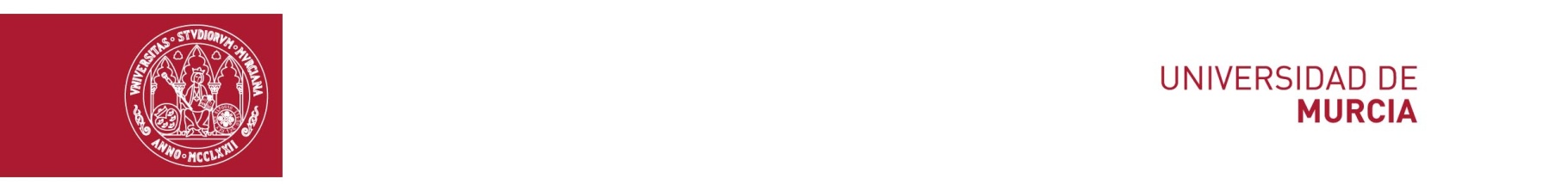 CURSO 2022/23Departamento de Psiquiatría y Psicología SocialApellidos: ___________________________________________ Nombre:________________________D.N.I.: ____________________   Titulación: ______________________________________________Curso: _____  Grupo____  Tfno. contacto: _____________________  e-mail(@um): _________________PRUEBA DE SELECCIÓN DE ALUMNOS INTERNOS. CURSO 2022/2023Nombre:Explique los motivos (personales, vocacionales, profesionales, etc.) que le han llevado a solicitar su admisión como alumno/a interno/a de nuestro Departamento:Murcia, ____de________________ 2019Fdo.:______________________________Datos PersonalesTutor del Departamento (indique si ya viene colaborando o ha establecido contacto con algún/a profesor/a de nuestro Departamento)Calificaciones obtenidas en cursos anteriores (indique la Facultad en la que estudia, las calificaciones obtenidas en las asignaturas de los cursos anteriores, indicando el número de créditos de cada asignatura, calificación numérica obtenida y nota media total. Acompañe otra hoja si es necesario) Otros datos de interés (mencione aquí otros datos que, a su juicio, pueden ser relevantes para su admisión)